习作:我学会了　　　 【教学目标】1.知识与能力 清楚、具体地写一次学习本领的经历。2.过程与方法 通过情景引发、互评交流等方式,实现由口头语言表达到书面语言表达的过渡,提高习作能力。3.情感与价值培养学生刻苦学习各种本领的意识,同时让学生把习作当作情感倾诉体验交流的需要。【教学重点】回忆一件自己学本领的事,体验当时的情感,引导学生发散思维,并写出做这件事的具体过程,体会学本领的酸甜苦辣。【教学难点】写出学本领这件亲身经历的事,把事情的经过写具体,要大胆地表达自己的真情实感。【教学准备】学生:想想自己学会了哪项本领,学这件事的经历是什么样的。教师:准备多媒体课件。【课时安排】2课时第一课时第二课时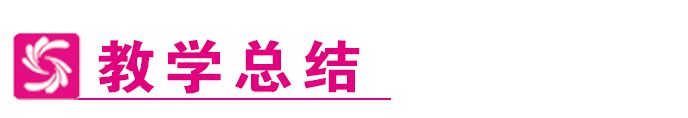 【教学反思】[成功之处]　 这篇习作从选材的内容上与学生的生活联系得非常紧密,就是他们在生活中学到的本领,所以我指导时紧扣生活这一主题,引导学生回忆联想,说出自己是怎样学习本领的。整堂课学生能够把握从不会到学会这一主要内容去说作文,写作文,从而收到了预期的效果。[不足之处]　在学生说选题时,学滑板或滑旱冰,此时我却没有注意引导学生向多方面的学习内容想想,导致原本丰富的习作内容一下子变得单一了,由此我想到,最初的设计即使再合理,预想再完美,在课堂上也要时刻关注学生的动态,及时引导并点拨,这样才会使教学落到实处。 教学过程教师批注一、激趣导入同学们,我们正慢慢长大,学会了做很多事情。你做的哪件事情让你最有成就感?仔细想想,大声地说出来吧?板书:我学会了　　　　。 你们学会的本领可真多啊,我太羡慕你们了,这些本领是怎么学会的,在学习的过程中发生过什么有趣的事儿吗?或者说你有什么样的体会吗?这节课我们就把在学习这些本领的过程用笔记录下来,好吗?二、明确写作内容1.课件出示习作内容。2.请同学们边默读边思考:这次习作要求写谁?要求写什么内容呢?怎样写?(学生在书上勾画出关键点)3.指名交流习作要求。①写自己;②写学一种本领;③由不会到学会的过程要写具体;④表达出自己的真实情感。根据学生的发言,教师引导。三、全班交流1.忆场景,入情境,乐分享。从小到大,我们学会的本领有很多……今天,我们就从这些学会的本领中选择一种写下来,你想选什么本领呢?请你打开记忆的大门,用心想一想,学会什么本领的经历最难忘,小组交流探讨。2.教师小结。本领分类:劳动方面:洗衣服、做饭、洗碗、洗菜、包饺子、包粽子、系鞋带、整理房间……学校文艺、体育方面:唱歌、跳舞、弹钢琴、跳绳、打乒乓球、下象棋、踢足球……学习方面:做实验、观察、打字……生活技能方面:游泳、骑自行车、搞小制作、摄影……同学们学会的本领可真多,看来你们真是多才多艺呀!那么,我们在写文章的时候要注意什么呢?生自由汇报。四、实践活动现在给你机会让你展示自己,快来写一写自己是如何学本领的吧。教学过程教师批注一、佳作引路1.师读范文“我学会了溜冰”。(课件出示)2.学生讨论、评价。说一说,评一评,这篇文章好在哪里?　　师引导,想一想:他是按照怎样的写作顺序写的?课件明确写作思路:学习本领的时间、地点、起因——学习中遇到的困难——怎样解决的——之后的反复练习——体会或收获。师:在叙述时还要注意动作的先后顺序,将不会到会的过程要叙述清楚,可以借助一些表示先后的词语,如“先……接着……然后……最后……”等。二、课堂练笔同学们,现在请你们继续完成习作,根据我们总结的方法,让自己的习作更完整,更能打动人。三、习作点评(1)指名学生读习作,其他同学注意倾听,哪里写得好,哪些地方需要修改。(2)学生自主点评。(温馨提醒:写作过程能否按照一定的顺序,是否把学本领不会到会的过程写具体,抓住自己的哪方面来写,是否表达出自己的真实感受,语言通不通顺……)四、 修改誊写1.小组内互评作文,自主修改。2.将自己的习作誊写在作文本上。